حضور مدير إدارة الجمعيات العلمية فعاليات فرع جمعية تبيان في الجامعةفي إطار اهتمام وكالة الجامعة للدراسات العليا والبحث العلمي ممثلة في إدارة الجمعيات العلمية بدعم الفعاليات والأنشطة التي تقيمها الجمعيات العلمية في الجامعة، شارك سعادة مدير إدارة الجمعيات العلمية د.مشعل بن خالد الفنيسان في فعاليات الندوة التي أقامها فرع الجمعية العلمية السعودية للقرآن الكريم وعلومه (تبيان) في كلية التربية بالزلفي، والتي كانت بعنوان " جهود الإمام محمد الخضر حسين في علوم القرآن "، حيث قدمها د. محمد بن إبراهيم الحمد، وتناول فيها جهود الإمام محمد الخضر  في الدفاع عن كتاب الله واهتمامه بالتفسير .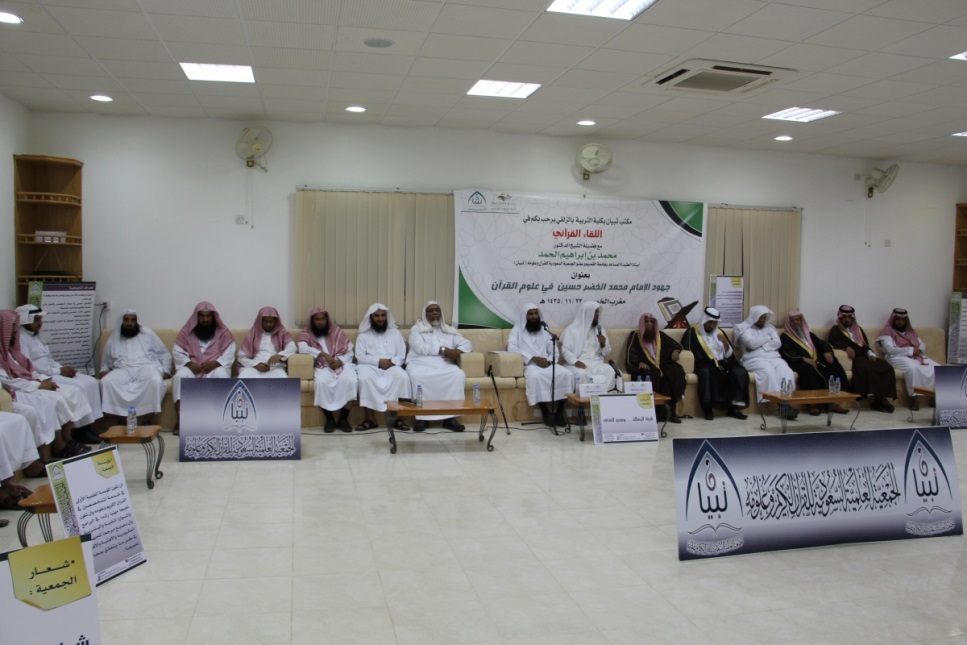 